Для данной схемы составить уравнения в комлексной форме и построить качественно векторнуго диаграмму  Uab=Uabe-j135. Какие резонансные режимы возможны в данной схеме и при каких условиях?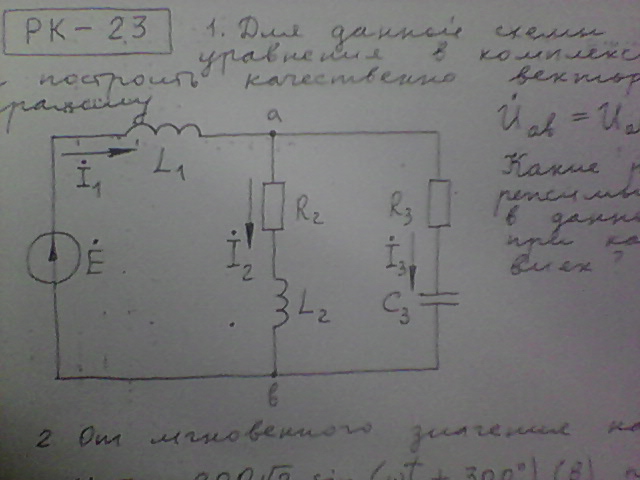 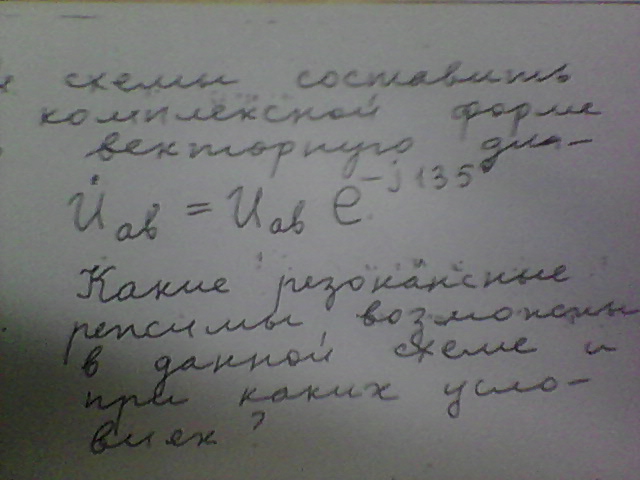 Выполнить задание 10.15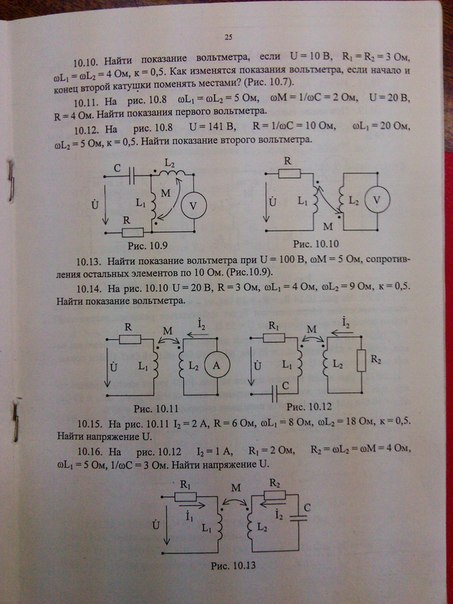 Задание к карточкеРассчитать методом узловых потенциалов.Рассчитать методом эквивалентного генератора все токи.Составить баланс мощностей.Построить веторную диаграмму.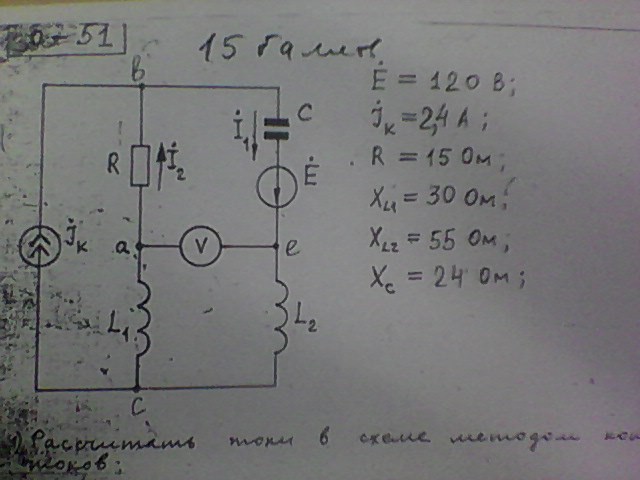 4 Задание. Для данной схемы составить уравнения в комлексной форме и качественно построить векторнуго диаграмму воздушного трансформатора в рабочем режиме.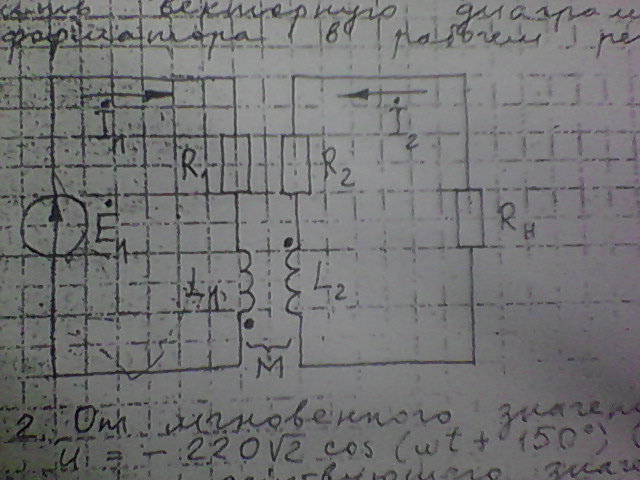 Задание 5 .Рассчитать токи в схеме методом узловых потенциалов.Составить уравнение баланса мощностей и проверить его сходимость.Рассчитать токи в схеме методом конутрных токов.Рассчитать токи в схеме методом наложения, предвадительно рассчитав входные и взаимные проводимости.Составить уравнения по первому и второму законам кирхгофа и проверить выпополнения.Рассчитать токи в схеме методом активного двухполюсника и  эквивалентного генератора.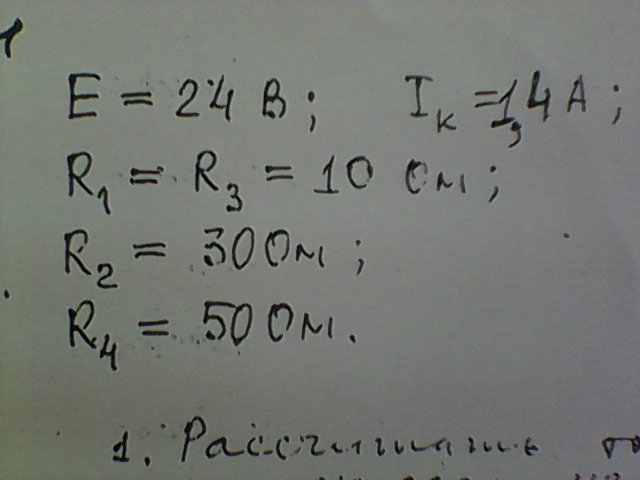 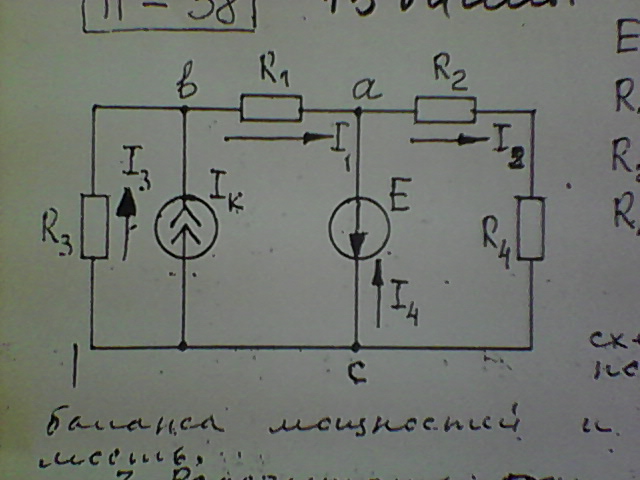 